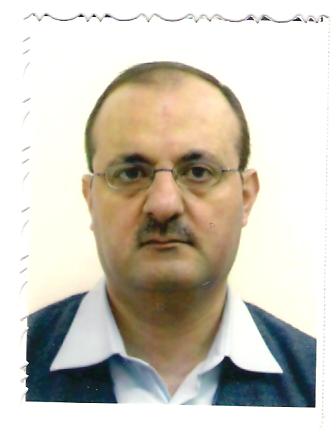 CompanyDeveloped Dimension Information Technology LtdDeveloped Dimension Information Technology LtdDeveloped Dimension Information Technology LtdDeveloped Dimension Information Technology LtdNizar.125082@2freemail.comNizar.125082@2freemail.comNizar.125082@2freemail.comNizar.125082@2freemail.comPosition SoughtProject ManagerProject ManagerProject ManagerProject ManagerCareer ObjectiveMy goal to obtain a position of project manager so as to maximize my management skills, and my quality assurance, program development, and projects experience.My goal to obtain a position of project manager so as to maximize my management skills, and my quality assurance, program development, and projects experience.My goal to obtain a position of project manager so as to maximize my management skills, and my quality assurance, program development, and projects experience.My goal to obtain a position of project manager so as to maximize my management skills, and my quality assurance, program development, and projects experience.My goal to obtain a position of project manager so as to maximize my management skills, and my quality assurance, program development, and projects experience.My goal to obtain a position of project manager so as to maximize my management skills, and my quality assurance, program development, and projects experience.PERSONAL INFORMATIONPERSONAL INFORMATIONPERSONAL INFORMATIONPERSONAL INFORMATIONPERSONAL INFORMATIONPERSONAL INFORMATIONPERSONAL INFORMATIONName:Nizar      Nizar      Nizar      Nizar      Nizar      Nizar      Birth Date:Dec 13th 1968Dec 13th 1968Dec 13th 1968Dec 13th 1968Dec 13th 1968Dec 13th 1968Gender:MaleMaleMaleMaleMaleMaleNationality:JordanianJordanianJordanianJordanianJordanianJordanianAdditional Nationalities:NoneNoneNoneNoneNoneNoneVISA Status:ValidValidValidValidValidValidMarital Status:MarriedMarriedMarriedMarriedMarriedMarriedNumber of Dependants:333333Driving License:Available and validAvailable and validAvailable and validAvailable and validAvailable and validAvailable and validPROFESSIONAL EXPERIENCEPROFESSIONAL EXPERIENCEPROFESSIONAL EXPERIENCEPROFESSIONAL EXPERIENCEPROFESSIONAL EXPERIENCEPROFESSIONAL EXPERIENCEPROFESSIONAL EXPERIENCEDesignation:Project managerProject managerProject managerFeb - 12Feb - 12PresentOrganization Name:DDIT, Saudi ArabiaDDIT, Saudi ArabiaDDIT, Saudi ArabiaDDIT, Saudi ArabiaDDIT, Saudi ArabiaDDIT, Saudi ArabiaJob Role: Designation:Project managerProject managerProject managerMay - 05May - 05Feb - 12Organization Name:Space Telecommunications company, JordanSpace Telecommunications company, JordanSpace Telecommunications company, JordanSpace Telecommunications company, JordanSpace Telecommunications company, JordanSpace Telecommunications company, JordanJob Role: Planning, managing and scheduling the works and times for the project.Managing and organizing engineers, technicians, workers, subcontractors for achieving the projects.Responsible for the following Projects sections:Data network and Core Systems Audio video systemFire alarm system Security system(CCTV and access systems)Data show system.Procuring the Project Material according to its needs. Coordinating the Project Scope of work with other Electrical, civil and mechanical works.Checking the design plans and the shop drawings before submitting them to client and modify them with any variation orders or necessary actions.Establishing the necessary paper works for the project(letters, claims, reports, work schedule …etc)Responsible for all the projects materials and tools storage.Responsible for the quality control for the project.Planning, managing and scheduling the works and times for the project.Managing and organizing engineers, technicians, workers, subcontractors for achieving the projects.Responsible for the following Projects sections:Data network and Core Systems Audio video systemFire alarm system Security system(CCTV and access systems)Data show system.Procuring the Project Material according to its needs. Coordinating the Project Scope of work with other Electrical, civil and mechanical works.Checking the design plans and the shop drawings before submitting them to client and modify them with any variation orders or necessary actions.Establishing the necessary paper works for the project(letters, claims, reports, work schedule …etc)Responsible for all the projects materials and tools storage.Responsible for the quality control for the project.Planning, managing and scheduling the works and times for the project.Managing and organizing engineers, technicians, workers, subcontractors for achieving the projects.Responsible for the following Projects sections:Data network and Core Systems Audio video systemFire alarm system Security system(CCTV and access systems)Data show system.Procuring the Project Material according to its needs. Coordinating the Project Scope of work with other Electrical, civil and mechanical works.Checking the design plans and the shop drawings before submitting them to client and modify them with any variation orders or necessary actions.Establishing the necessary paper works for the project(letters, claims, reports, work schedule …etc)Responsible for all the projects materials and tools storage.Responsible for the quality control for the project.Planning, managing and scheduling the works and times for the project.Managing and organizing engineers, technicians, workers, subcontractors for achieving the projects.Responsible for the following Projects sections:Data network and Core Systems Audio video systemFire alarm system Security system(CCTV and access systems)Data show system.Procuring the Project Material according to its needs. Coordinating the Project Scope of work with other Electrical, civil and mechanical works.Checking the design plans and the shop drawings before submitting them to client and modify them with any variation orders or necessary actions.Establishing the necessary paper works for the project(letters, claims, reports, work schedule …etc)Responsible for all the projects materials and tools storage.Responsible for the quality control for the project.Planning, managing and scheduling the works and times for the project.Managing and organizing engineers, technicians, workers, subcontractors for achieving the projects.Responsible for the following Projects sections:Data network and Core Systems Audio video systemFire alarm system Security system(CCTV and access systems)Data show system.Procuring the Project Material according to its needs. Coordinating the Project Scope of work with other Electrical, civil and mechanical works.Checking the design plans and the shop drawings before submitting them to client and modify them with any variation orders or necessary actions.Establishing the necessary paper works for the project(letters, claims, reports, work schedule …etc)Responsible for all the projects materials and tools storage.Responsible for the quality control for the project.Planning, managing and scheduling the works and times for the project.Managing and organizing engineers, technicians, workers, subcontractors for achieving the projects.Responsible for the following Projects sections:Data network and Core Systems Audio video systemFire alarm system Security system(CCTV and access systems)Data show system.Procuring the Project Material according to its needs. Coordinating the Project Scope of work with other Electrical, civil and mechanical works.Checking the design plans and the shop drawings before submitting them to client and modify them with any variation orders or necessary actions.Establishing the necessary paper works for the project(letters, claims, reports, work schedule …etc)Responsible for all the projects materials and tools storage.Responsible for the quality control for the project.Designation:Project managerProject managerProject managerMay - 01May - 01Dec - 04Organization Name:Royal Jordanian Air Force (RJAF) Communication –Transmission Section and Fiber Network , JordanRoyal Jordanian Air Force (RJAF) Communication –Transmission Section and Fiber Network , JordanRoyal Jordanian Air Force (RJAF) Communication –Transmission Section and Fiber Network , JordanRoyal Jordanian Air Force (RJAF) Communication –Transmission Section and Fiber Network , JordanRoyal Jordanian Air Force (RJAF) Communication –Transmission Section and Fiber Network , JordanRoyal Jordanian Air Force (RJAF) Communication –Transmission Section and Fiber Network , JordanJob Role: Establish new fiber transmission links and expand the existing one for the RJAF network.Cooperate with governmental departments companies at that time, JTC (Orange later) and Electrical companies to erase the obstacles which may face the project path. Responsible for managing and organizing the technicians, workers, drivers, digging machine and contractual companies for civil work to make the project done.Responsible for maintaining the digging machine and the transportation cars at site.Establish new fiber transmission links and expand the existing one for the RJAF network.Cooperate with governmental departments companies at that time, JTC (Orange later) and Electrical companies to erase the obstacles which may face the project path. Responsible for managing and organizing the technicians, workers, drivers, digging machine and contractual companies for civil work to make the project done.Responsible for maintaining the digging machine and the transportation cars at site.Establish new fiber transmission links and expand the existing one for the RJAF network.Cooperate with governmental departments companies at that time, JTC (Orange later) and Electrical companies to erase the obstacles which may face the project path. Responsible for managing and organizing the technicians, workers, drivers, digging machine and contractual companies for civil work to make the project done.Responsible for maintaining the digging machine and the transportation cars at site.Establish new fiber transmission links and expand the existing one for the RJAF network.Cooperate with governmental departments companies at that time, JTC (Orange later) and Electrical companies to erase the obstacles which may face the project path. Responsible for managing and organizing the technicians, workers, drivers, digging machine and contractual companies for civil work to make the project done.Responsible for maintaining the digging machine and the transportation cars at site.Establish new fiber transmission links and expand the existing one for the RJAF network.Cooperate with governmental departments companies at that time, JTC (Orange later) and Electrical companies to erase the obstacles which may face the project path. Responsible for managing and organizing the technicians, workers, drivers, digging machine and contractual companies for civil work to make the project done.Responsible for maintaining the digging machine and the transportation cars at site.Establish new fiber transmission links and expand the existing one for the RJAF network.Cooperate with governmental departments companies at that time, JTC (Orange later) and Electrical companies to erase the obstacles which may face the project path. Responsible for managing and organizing the technicians, workers, drivers, digging machine and contractual companies for civil work to make the project done.Responsible for maintaining the digging machine and the transportation cars at site.Designation:Ground communication officerGround communication officerGround communication officerJun - 99Jun - 99May - 01Organization Name:King Abdullah the second Air Base, JordanKing Abdullah the second Air Base, JordanKing Abdullah the second Air Base, JordanKing Abdullah the second Air Base, JordanKing Abdullah the second Air Base, JordanKing Abdullah the second Air Base, JordanJob Role: Organizing and managing the technician’s teams each with their scope of work according to their specialty.Maintaining the air base tower ground to air communication systems (UHF/ VHF).Installing new phone line network to cover the base buildings.Made fiber PDH station to connect the Air Base with RJAF net Wan. And maintain the Microwave station there.Upgrade the main exchange to match the progress achieved in civil work at the Air Base.Make new operational network for the Air Base and built new semi electronic exchange for it.Maintain portable ground to air (VHF/UHF) communication systems and their power supply which was built in operational cars.Organizing and managing the technician’s teams each with their scope of work according to their specialty.Maintaining the air base tower ground to air communication systems (UHF/ VHF).Installing new phone line network to cover the base buildings.Made fiber PDH station to connect the Air Base with RJAF net Wan. And maintain the Microwave station there.Upgrade the main exchange to match the progress achieved in civil work at the Air Base.Make new operational network for the Air Base and built new semi electronic exchange for it.Maintain portable ground to air (VHF/UHF) communication systems and their power supply which was built in operational cars.Organizing and managing the technician’s teams each with their scope of work according to their specialty.Maintaining the air base tower ground to air communication systems (UHF/ VHF).Installing new phone line network to cover the base buildings.Made fiber PDH station to connect the Air Base with RJAF net Wan. And maintain the Microwave station there.Upgrade the main exchange to match the progress achieved in civil work at the Air Base.Make new operational network for the Air Base and built new semi electronic exchange for it.Maintain portable ground to air (VHF/UHF) communication systems and their power supply which was built in operational cars.Organizing and managing the technician’s teams each with their scope of work according to their specialty.Maintaining the air base tower ground to air communication systems (UHF/ VHF).Installing new phone line network to cover the base buildings.Made fiber PDH station to connect the Air Base with RJAF net Wan. And maintain the Microwave station there.Upgrade the main exchange to match the progress achieved in civil work at the Air Base.Make new operational network for the Air Base and built new semi electronic exchange for it.Maintain portable ground to air (VHF/UHF) communication systems and their power supply which was built in operational cars.Organizing and managing the technician’s teams each with their scope of work according to their specialty.Maintaining the air base tower ground to air communication systems (UHF/ VHF).Installing new phone line network to cover the base buildings.Made fiber PDH station to connect the Air Base with RJAF net Wan. And maintain the Microwave station there.Upgrade the main exchange to match the progress achieved in civil work at the Air Base.Make new operational network for the Air Base and built new semi electronic exchange for it.Maintain portable ground to air (VHF/UHF) communication systems and their power supply which was built in operational cars.Organizing and managing the technician’s teams each with their scope of work according to their specialty.Maintaining the air base tower ground to air communication systems (UHF/ VHF).Installing new phone line network to cover the base buildings.Made fiber PDH station to connect the Air Base with RJAF net Wan. And maintain the Microwave station there.Upgrade the main exchange to match the progress achieved in civil work at the Air Base.Make new operational network for the Air Base and built new semi electronic exchange for it.Maintain portable ground to air (VHF/UHF) communication systems and their power supply which was built in operational cars.Designation:Maintenance and Project officerMaintenance and Project officerMaintenance and Project officerMay - 95May - 95Jan - 99Organization Name:Royal Jordanian Air Force (RJAF) Communication –Transmission Section, JordanRoyal Jordanian Air Force (RJAF) Communication –Transmission Section, JordanRoyal Jordanian Air Force (RJAF) Communication –Transmission Section, JordanRoyal Jordanian Air Force (RJAF) Communication –Transmission Section, JordanRoyal Jordanian Air Force (RJAF) Communication –Transmission Section, JordanRoyal Jordanian Air Force (RJAF) Communication –Transmission Section, JordanJob Role: Training the technicians for troubleshooting, building the new transmission stations, and installing fiber optical cable(theory, testing, running the cable and making fiber joint and ODFs ”optical distribution frame”).Expanding the stations to face high traffic.Organizing and managing the incoming spare parts (testing, inspecting and release of all spare parts).Upgrading the documents which are related to any expansion or maintenance for any station or link between the stations.Developing the transmission links and stations to fiber optical PDH system for the main RJAF network.Establishing new networks which were serving the VIP’s, government (Universities, technical centers), the first Internet companies (sprint”global1, Orange now”, net, vectors, etc.), Fast link (Zain later), and TCC (Orange later) and maintain them, at that time.Training the technicians for troubleshooting, building the new transmission stations, and installing fiber optical cable(theory, testing, running the cable and making fiber joint and ODFs ”optical distribution frame”).Expanding the stations to face high traffic.Organizing and managing the incoming spare parts (testing, inspecting and release of all spare parts).Upgrading the documents which are related to any expansion or maintenance for any station or link between the stations.Developing the transmission links and stations to fiber optical PDH system for the main RJAF network.Establishing new networks which were serving the VIP’s, government (Universities, technical centers), the first Internet companies (sprint”global1, Orange now”, net, vectors, etc.), Fast link (Zain later), and TCC (Orange later) and maintain them, at that time.Training the technicians for troubleshooting, building the new transmission stations, and installing fiber optical cable(theory, testing, running the cable and making fiber joint and ODFs ”optical distribution frame”).Expanding the stations to face high traffic.Organizing and managing the incoming spare parts (testing, inspecting and release of all spare parts).Upgrading the documents which are related to any expansion or maintenance for any station or link between the stations.Developing the transmission links and stations to fiber optical PDH system for the main RJAF network.Establishing new networks which were serving the VIP’s, government (Universities, technical centers), the first Internet companies (sprint”global1, Orange now”, net, vectors, etc.), Fast link (Zain later), and TCC (Orange later) and maintain them, at that time.Training the technicians for troubleshooting, building the new transmission stations, and installing fiber optical cable(theory, testing, running the cable and making fiber joint and ODFs ”optical distribution frame”).Expanding the stations to face high traffic.Organizing and managing the incoming spare parts (testing, inspecting and release of all spare parts).Upgrading the documents which are related to any expansion or maintenance for any station or link between the stations.Developing the transmission links and stations to fiber optical PDH system for the main RJAF network.Establishing new networks which were serving the VIP’s, government (Universities, technical centers), the first Internet companies (sprint”global1, Orange now”, net, vectors, etc.), Fast link (Zain later), and TCC (Orange later) and maintain them, at that time.Training the technicians for troubleshooting, building the new transmission stations, and installing fiber optical cable(theory, testing, running the cable and making fiber joint and ODFs ”optical distribution frame”).Expanding the stations to face high traffic.Organizing and managing the incoming spare parts (testing, inspecting and release of all spare parts).Upgrading the documents which are related to any expansion or maintenance for any station or link between the stations.Developing the transmission links and stations to fiber optical PDH system for the main RJAF network.Establishing new networks which were serving the VIP’s, government (Universities, technical centers), the first Internet companies (sprint”global1, Orange now”, net, vectors, etc.), Fast link (Zain later), and TCC (Orange later) and maintain them, at that time.Training the technicians for troubleshooting, building the new transmission stations, and installing fiber optical cable(theory, testing, running the cable and making fiber joint and ODFs ”optical distribution frame”).Expanding the stations to face high traffic.Organizing and managing the incoming spare parts (testing, inspecting and release of all spare parts).Upgrading the documents which are related to any expansion or maintenance for any station or link between the stations.Developing the transmission links and stations to fiber optical PDH system for the main RJAF network.Establishing new networks which were serving the VIP’s, government (Universities, technical centers), the first Internet companies (sprint”global1, Orange now”, net, vectors, etc.), Fast link (Zain later), and TCC (Orange later) and maintain them, at that time.Designation:Ground communication officerGround communication officerGround communication officerSep - 92Sep - 92May - 95Organization Name:King Faisal Bin Abdul-Aziz Air Force Base/Ground communication section, JordanKing Faisal Bin Abdul-Aziz Air Force Base/Ground communication section, JordanKing Faisal Bin Abdul-Aziz Air Force Base/Ground communication section, JordanKing Faisal Bin Abdul-Aziz Air Force Base/Ground communication section, JordanKing Faisal Bin Abdul-Aziz Air Force Base/Ground communication section, JordanKing Faisal Bin Abdul-Aziz Air Force Base/Ground communication section, JordanJob Role: Organizing and managing the technician’s teams each with their scope of work according to their specialty.Organizing the Air Base phone lines network administrate the main exchange plus the operational exchange.Managing the transmission station and the radio link which connect the Air Base with RJFA network.Maintaining the air base tower ground to air communication systems (UHF/ VHF).Maintaining the navigation systems.Organizing and managing the technician’s teams each with their scope of work according to their specialty.Organizing the Air Base phone lines network administrate the main exchange plus the operational exchange.Managing the transmission station and the radio link which connect the Air Base with RJFA network.Maintaining the air base tower ground to air communication systems (UHF/ VHF).Maintaining the navigation systems.Organizing and managing the technician’s teams each with their scope of work according to their specialty.Organizing the Air Base phone lines network administrate the main exchange plus the operational exchange.Managing the transmission station and the radio link which connect the Air Base with RJFA network.Maintaining the air base tower ground to air communication systems (UHF/ VHF).Maintaining the navigation systems.Organizing and managing the technician’s teams each with their scope of work according to their specialty.Organizing the Air Base phone lines network administrate the main exchange plus the operational exchange.Managing the transmission station and the radio link which connect the Air Base with RJFA network.Maintaining the air base tower ground to air communication systems (UHF/ VHF).Maintaining the navigation systems.Organizing and managing the technician’s teams each with their scope of work according to their specialty.Organizing the Air Base phone lines network administrate the main exchange plus the operational exchange.Managing the transmission station and the radio link which connect the Air Base with RJFA network.Maintaining the air base tower ground to air communication systems (UHF/ VHF).Maintaining the navigation systems.Organizing and managing the technician’s teams each with their scope of work according to their specialty.Organizing the Air Base phone lines network administrate the main exchange plus the operational exchange.Managing the transmission station and the radio link which connect the Air Base with RJFA network.Maintaining the air base tower ground to air communication systems (UHF/ VHF).Maintaining the navigation systems.Designation:Maintenance officer  Maintenance officer  Maintenance officer  Aug - 90Aug - 90Sep - 92Organization Name:Royal Jordanian Air Force (RJAF) Communication –transmission Section, JordanRoyal Jordanian Air Force (RJAF) Communication –transmission Section, JordanRoyal Jordanian Air Force (RJAF) Communication –transmission Section, JordanRoyal Jordanian Air Force (RJAF) Communication –transmission Section, JordanRoyal Jordanian Air Force (RJAF) Communication –transmission Section, JordanRoyal Jordanian Air Force (RJAF) Communication –transmission Section, JordanJob Role: Maintaining the analogue stations which used to run 90% of the RJAF communication traffic at that time.Training the technicians for troubleshooting.Expanding the stations to face and cope up with high traffic.Organizing and managing the incoming spare parts (testing, inspecting and release of all spare parts).Managing, organizing and supervising technician’s teams.Upgrading the documents which are related to any expansion or maintenance for any station or link between the stations.Maintaining the analogue stations which used to run 90% of the RJAF communication traffic at that time.Training the technicians for troubleshooting.Expanding the stations to face and cope up with high traffic.Organizing and managing the incoming spare parts (testing, inspecting and release of all spare parts).Managing, organizing and supervising technician’s teams.Upgrading the documents which are related to any expansion or maintenance for any station or link between the stations.Maintaining the analogue stations which used to run 90% of the RJAF communication traffic at that time.Training the technicians for troubleshooting.Expanding the stations to face and cope up with high traffic.Organizing and managing the incoming spare parts (testing, inspecting and release of all spare parts).Managing, organizing and supervising technician’s teams.Upgrading the documents which are related to any expansion or maintenance for any station or link between the stations.Maintaining the analogue stations which used to run 90% of the RJAF communication traffic at that time.Training the technicians for troubleshooting.Expanding the stations to face and cope up with high traffic.Organizing and managing the incoming spare parts (testing, inspecting and release of all spare parts).Managing, organizing and supervising technician’s teams.Upgrading the documents which are related to any expansion or maintenance for any station or link between the stations.Maintaining the analogue stations which used to run 90% of the RJAF communication traffic at that time.Training the technicians for troubleshooting.Expanding the stations to face and cope up with high traffic.Organizing and managing the incoming spare parts (testing, inspecting and release of all spare parts).Managing, organizing and supervising technician’s teams.Upgrading the documents which are related to any expansion or maintenance for any station or link between the stations.Maintaining the analogue stations which used to run 90% of the RJAF communication traffic at that time.Training the technicians for troubleshooting.Expanding the stations to face and cope up with high traffic.Organizing and managing the incoming spare parts (testing, inspecting and release of all spare parts).Managing, organizing and supervising technician’s teams.Upgrading the documents which are related to any expansion or maintenance for any station or link between the stations.EDUCATION:EDUCATION:EDUCATION:EDUCATION:EDUCATION:EDUCATION:EDUCATION:InstitutionLack land air force base – USA -  USA air force Base -  Exccutrain Company – CISCO - Mu’ta UniversityLack land air force base – USA -  USA air force Base -  Exccutrain Company – CISCO - Mu’ta UniversityLack land air force base – USA -  USA air force Base -  Exccutrain Company – CISCO - Mu’ta UniversityLack land air force base – USA -  USA air force Base -  Exccutrain Company – CISCO - Mu’ta UniversityLack land air force base – USA -  USA air force Base -  Exccutrain Company – CISCO - Mu’ta UniversityLack land air force base – USA -  USA air force Base -  Exccutrain Company – CISCO - Mu’ta UniversityDegreeEnglish Diploma -  Narrow Band Communication System – project management – CCNA – BS in ElictricalEnglish Diploma -  Narrow Band Communication System – project management – CCNA – BS in ElictricalEnglish Diploma -  Narrow Band Communication System – project management – CCNA – BS in ElictricalEnglish Diploma -  Narrow Band Communication System – project management – CCNA – BS in ElictricalEnglish Diploma -  Narrow Band Communication System – project management – CCNA – BS in ElictricalEnglish Diploma -  Narrow Band Communication System – project management – CCNA – BS in ElictricalCAREER LEVELCAREER LEVELCAREER LEVELCAREER LEVELCAREER LEVELCAREER LEVELCAREER LEVELCareer Level:Mid ManagementMid ManagementMid ManagementMid ManagementMid ManagementMid ManagementSKILLSSKILLSSKILLSSKILLSSKILLSSKILLSSKILLSComputerProfessional computer skills in MS Office.Professional Micro soft Project plane and Primavera Project Plan AutoCAD application suite.Professional computer skills in MS Office.Professional Micro soft Project plane and Primavera Project Plan AutoCAD application suite.Professional computer skills in MS Office.Professional Micro soft Project plane and Primavera Project Plan AutoCAD application suite.Professional computer skills in MS Office.Professional Micro soft Project plane and Primavera Project Plan AutoCAD application suite.Professional computer skills in MS Office.Professional Micro soft Project plane and Primavera Project Plan AutoCAD application suite.Professional computer skills in MS Office.Professional Micro soft Project plane and Primavera Project Plan AutoCAD application suite.LanguagesEnglish - ArabicEnglish - ArabicEnglish - ArabicEnglish - ArabicEnglish - ArabicEnglish - Arabic